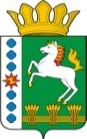 КОНТРОЛЬНО-СЧЕТНЫЙ ОРГАН ШАРЫПОВСКОГО РАЙОНАКрасноярского краяЗаключениепо результатам внешней проверке годового отчета муниципального казенного учреждения «Управление культуры и муниципального архива» Шарыповского района об исполнении бюджета за 2019 год	24 марта 2020 год									№ 20Основание для проведения внешней проверки годового отчета:- п.3 ст.5 Решения Шарыповского районного Совета депутатов от 20.09.2012 № 31/289р «О внесении изменений и дополнений в Решение Шарыповского районного Совета депутатов от 21.06.2012 № 28/272р «О создании Контрольно – счетного органа Шарыповского района» (в ред. от 20.03.2014 № 46/536р, от 25.09.2014 № 51/573р, от 26.02.2015 № 56/671р, от 09.11.2017 № 19/197р);- п. 2.3.1. плана работы Контрольно – счетного органа Шарыповского района на 2020 год утвержденный председателем Контрольно – счетного органа от 12.12.2019;- приказ Контрольно – счетного органа Шарыповского района от 21.02.2020 № 04 «О начале проведения внешней проверки  годовых отчетов главных распорядителей бюджетных средств об исполнении районного бюджета и бюджетов поселений за 2019 год».2. Цель контрольного мероприятия:- проверка годового отчета муниципального казенного учреждения «Управление культуры и муниципального архива» Шарыповского района об исполнении бюджета за 2019 год. Предмет контроля: средства бюджета Шарыповского района.Объект контроля: муниципальное казенное учреждение «Управление культуры и муниципального архива» Шарыповского района.Перечень изученных документов: -  Решение Шарыповского  районного Совета депутатов от 06.12.2018 № 32/286р  «О бюджете района на 2019 год и плановый период 2020 и 2021 годов» (в ред. от 07.02.2019 № 33/294р, от 27.06.2019 № 38/320р,  от 22.10.2019 № 42/339р, от 05.12.2019 № 44/349р); - Инструкция «О порядке составления и представления годовой, квартальной и месячной отчетности об исполнении бюджетов бюджетной системы Российской Федерации», утвержденная приказом Минфина Российской Федерации от 28.12.2010 № 191н (в ред. от 28.12.2010 № 191н (в ред. от 29.11.2011 № 191н, от 26.10.2012 №138н, от 19.12.2014 № 157н, от 26.08.2015 № 135н, от 31.12.2015 № 229н, от 16.11.2016 № 209н, от 28.12.2017 № 176н, от 07.03.2018 № 42н, от 30.11.2018 № 244н, от  28.02.2019 № 31н, от 16.05.2019 № 72н, от 20.08.2019 № 131н);- бухгалтерская и иная отчетность.Результаты проведенной внешней проверки отчета об исполнении бюджета за 2019 годВнешняя проверка годового отчета за 2019 год проведена Контрольно – счетным органом Шарыповского района в соответствии со Стандартом финансового контроля 3 «Порядок проведения внешней проверки годового отчета об исполнении районного бюджета», утвержденного приказом Контрольно – счетного органа Шарыповского района от 16.12.2013 № 30.В соответствии с пунктом 3 статьи 264.1 Бюджетного кодекса Российской Федерации для проведения внешней проверки об исполнении бюджета за 2019 год предоставлены следующие документы: 1) отчет об исполнении бюджета;2) баланс исполнения бюджета;3) отчет о финансовых результатах деятельности;4) отчет о движении денежных средств;5) пояснительную записку.В структуру МКУ «Управление культуры и муниципального архива» Шарыповского района входят 3  муниципальных учреждения: муниципальное бюджетное учреждение «Межпоселенческая библиотека» Шарыповского района включающая в себя 30 библиотек, 1 учреждение дополнительного образования «Детская музыкальная школа с. Холмогорское» и  муниципальное бюджетное учреждение культуры «Централизованная клубная система» Шарыповского района включающая в себя 35 учреждений (7 филиалов и 28 структурных подразделений).С учетом вносимых изменений в сводную бюджетную роспись в годовом отчете об исполнении бюджета главного распорядителя, получателя средств бюджета МКУ «Управление культуры и муниципального архива» Шарыповского района лимиты бюджетных обязательств на 2019 год утверждены и доведены в сумме 85 321 886,45 руб., фактическое  исполнение составило в сумме 84 712 576,75 руб. (99,29%). Недоиспользованы бюджетные  ассигнования в сумме 609 309,70 руб. (0,71%) по следующим кодам бюджетной классификации.                   (руб.)По подразделу 0113 «Другие общегосударственные вопросы» неисполнение бюджетных ассигнований в сумме 8 545,08 руб. или 0,33% в связи с экономией средств по оплате труда. По подразделу 0801 «Культура, кинематография» неисполнение бюджетных ассигнований в сумме 557 816,33 руб. или 0,81% по результатам проведенных конкурсных процедур по субсидиям на иные цели. По подразделу 0804 «Другие вопросы в области культуры, кинематографии» неисполнение бюджетных ассигнований в сумме 42 948,29 руб. или 0,55 % в связи с экономией средств по оплате труда, командировочным расходам, коммунальным услугам и возмещению фондом социального страхования выплат работникам учреждения по листам нетрудоспособности. При проверке соответствия бюджетной отчетности МКУ «Управление культуры и муниципального архива» Шарыповского района (по основным параметрам: доходы, расходы, дебиторская и кредиторская задолженность) отчету об исполнении бюджета по состоянию на 01.01.2020, а также предоставленной Управлением Федерального казначейства по Красноярскому краю информации о доведенных лимитах бюджетных обязательств и кассовом исполнении бюджета МКУ «Управление культуры и муниципального архива» Шарыповского района за 2019 год, фактов недостоверности не установлено.Согласно Сведениям об изменениях бюджетной росписи главного распорядителя бюджетных средств (ф. 0503163) бюджетные ассигнования увеличились за 2019 год в сумме 23 125 886,45 руб. (38,06%), по следующим подразделам:- по подразделу 0113 «Другие общегосударственные вопросы» увеличение бюджетных ассигнований в сумме 181 064,80 руб. (7,64%);- по подразделу 0703 «Дополнительное образование детей» увеличение бюджетных ассигнований в сумме 1 415 351,00 руб. (30,30%);- по подразделу 0801 «Культура, кинематография» увеличение бюджетных ассигнований в сумме 20 621 503,69 руб. (43,19%);- по подразделу 0804 «Другие вопросы в области культуры, кинематографии» увеличение бюджетных ассигнований в сумме 907 966,96 руб. (15,18%). В нарушение Приказа Минфина России от 28.12.2010 № 191н «Об утверждении Инструкции о порядке составления и предоставления годовой, квартальной и месячной отчетности об исполнении бюджетов бюджетной системы Российской Федерации» в форме  Сведениям об изменениях бюджетной росписи главного распорядителя бюджетных средств (ф. 0503163) не отражены причины изменения бюджетной росписи главного распорядителя бюджетных средств, отсутствуют ссылки на правовые основания их внесения (закона (решения) Шарыповского районного Совета депутатов о районном бюджете и уведомлений Министерства культуры Красноярского края) с указанием причины изменения.Согласно форм бюджетной отчетности «Баланса главного распорядителя, распорядителя, получателя бюджетных средств, главного администратора, администратора источников финансирования дефицита бюджета, главного администратора, администратора доходов бюджета» (ф. 0503130) и «Сведениям по дебиторской и кредиторской задолженности» (форма 0503169) по состоянию на 01.01.2020 года по МКУ «Управление культуры и муниципального архива» Шарыповского района числится дебиторская задолженность в сумме 29 373 087,15 руб. и кредиторская задолженность в сумме 28 092 472,78 руб.. Дебиторская задолженность на конец отчетного периода составляет в сумме 29 373 087,15 руб., в том числе:по счету 205.51 «Расчеты по безвозмездным поступлениям текущего характера от других бюджетов бюджетной системы Российской Федерации» отражены доходы будущих периодов в сумме 27 786 000,00 руб.;по счету 206.00.00 «Расчеты по выданным авансам» в сумме 1 552 345,62 руб., из них:- по счету 206.21.00 в сумме 5 706,73 руб. авансовые платежи по услугам связи ПАО «Ростелеком»;- по счету 206.23.00 в сумме 17 313,36 руб. авансовый платеж за электроэнергию ПАО «Красноярскэнергосбыт» и в сумме 23 720,53 руб. авансовый платеж за теплоэнергию ПАО «ЮНИПРО»;- по счету 206.81.00 в сумме 1 505 605,00 руб. торги на приобретение звукового и светового оборудования для клубов будут проведены в 2020 году, расходы за счет средств гранта из краевого бюджета в целях содействия достижению и (или) поощрения достижения наилучших значений показателей эффективности деятельности органов местного самоуправления городских округов и муниципальных районов в рамках подпрограммы "Сохранение культурного наследия и поддержка народного творчества" муниципальной программы "Развитие культуры Шарыповского района".по счету 303.00.00 «Расчеты по платежам в бюджеты» в сумме 34 741,53 руб. начисленные пособия по временной нетрудоспособности.Кредиторская задолженность на конец отчетного периода составляет в сумме 28 092 472,78 руб., в том числе:- по счету 401.40 «Доходы будущих периодов» в сумме 27 786 000,00 руб. межбюджетные трансферты по субсидиям;- по счету 401.60 «Резервы предстоящих расходов» в сумме 306 472,75 руб. начисление резервов отпусков сотрудников с начислением взносов во внебюджетные фонды. На основании приказа МКУ «Управление культуры и муниципального архива» Шарыповского района от 04.11.2019 № 49 проведена инвентаризация имущества, нарушений и расхождений не установлено (таблица № 6 «Сведения о проведении инвентаризации»). Ввиду отсутствия числовых значений показателей, в составе бюджетной отчетности не включены следующие формы:- форма 0503173 «Изменение валюты баланса»;- форма 0503296 «Сведения об исполнении судебных решений по денежным обязательствам».ВЫВОДЫ:Бюджетная отчетность МКУ «Управление культуры и муниципального архива» Шарыповского района представлена в полном объеме без нарушений и недостатков. Бюджетная отчетность за 2019 год составлена в соответствии с требованиями Инструкции «О порядке составления и представления годовой, квартальной и месячной отчетности об исполнении бюджетов бюджетной системы Российской Федерации», утвержденной приказом Минфина Российской Федерации от 28.12.2010 № 191н.При проверке соответствия бюджетной отчетности МКУ «Управление культуры и муниципального архива» Шарыповского района (по основным параметрам: доходы, расходы, дебиторская и кредиторская задолженность) отчету об исполнении бюджета по состоянию на 01.01.2020 года, фактов недостоверности не установлено. Фактов, способных повлиять на достоверность бюджетной отчетности, не выявлено.Код раздела, подраздела Наименование показателяСумма по плануСумма по фактусумма неисполнения% исполнения0113Другие общегосударственные вопросы2 555 788,802 547 243,72-8 545,0899,670703Дополнительное образование детей6 121 901,006 121 901,000100,000801Культура, кинематография68 834 204,6968 276 388,36-557 816,3399,190804Другие вопросы в области культуры, кинематографии7 809 991,967 767 043,67-42 948,2999,45ИТОГОИТОГО85 321 886,4584 712 576,75-609 309,799,29Председатель Контрольно – счетного органа                                            Г.В. СавчукНачальник МКУ «Управление культуры муниципального архива» Шарыповского района                                 Ю.В. ЛегкихАудитор Контрольно – счетного органа                                            И.В. ШмидтРуководитель МКУ «Центр бухгалтерского учета» Шарыповского района                                                     Т.В. ХербертНачальник отдела учета и отчетности учреждений культуры МКУ «ЦБУ» Шарыповского района                                 И.А. Марьясова